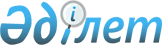 Инструкция по ведению единой системы присвоения кадастровых номеров земельным участкам для целей регистрации
					
			Утративший силу
			
			
		
					Утверждена приказом Заместителя Председателя Госкомзема Республики Казахстан 6 июня 1996 года. Зарегистрирована в Министерстве юстиции Республики Казахстан 27.11.1996 г. N 222. Отменена - постановлением Правительства РК от 9 февраля 2005 года N 124 (P050124)



                          


1. Общие Положения 





      1.1. Настоящая Инструкция разработана в соответствии с 
 P960710_ 
 "Порядком ведения государственного земельного кадастра", утвержденного Постановлением Правительства Республики Казахстан от 6 июня 1996 г. N 710 и предназначена для ведения единой системы учета земельных участков для целей регистрации. 



      1.2. Инструкция устанавливает содержание и порядок присвоения кадастровых номеров земельным участкам для целей регистрации. 



      1.3. При записи земельного участка в государственной земельнокадастровой книге ему присваивается кадастровый номер, индивидуальный, не повторяющийся на территории Республики Казахстан, который сохраняется пока участок существует как единое целое. 



      1.4. Ведение единой системы присвоения кадастровых номеров земельным участкам для целей регистрации производится Государственным комитетом Республики Казахстан по земельным отношениям и землеустройству и его органами на местах. 




             


 2. Принципы построения кадастрового номера 






      2.1. Кадастровый номер имеет иерархическую структуру, состоящую из 4 уровней соответствующих территориальным учетным единицам: 



      код области или города республиканского значения; 



      код административного района или города областного значения; 



      код учетного квартала; 



      номер земельного участка. 



      2.2. На первом уровне кадастрового номера указывается код административной области или города республиканского значения согласно "Перечня кодов присваиваемых областям и городам республиканского значения для целей формирования кадастровых номеров земельным участкам", "приложение 1 к постановлению Правительства Республики Казахстан от 6 июня 1996 г. N 710". 



      2.3. На втором уровне кадастрового номера указывается код административного района или города областного значения согласно "Перечня кодов присваиваемых административным районам и городам областного значения для целей формирования кадастровых номеров земельным участкам", "приложение 2 к постановлению Правительства Республики Казахстан от 6 июня 1996 г. N 710". 



      2.4. На третьем уровне кадастрового номера указывается код учетного квартала, являющегося частью административного района или города областного значения. 



      2.5. Границы учетных кварталов и их коды по согласованию с органами архитектуры и градостроительства, а также технической инвентаризации определяются территориальным комитетом по земельным отношениям и землеустройству и утверждаются соответствующим компетентным исполнительным органом, которые в последующем используются в правовом кадастре. 



      2.6. Изменение границ и кодов областей, городов республиканского значения, административных районов, городов областного значения и учетных кварталов в результате их преобразования производится исполнительным органом, утвердившим их. 



      2.7. Основной единицей при построении кадастрового номера является обособленный земельный участок, предоставленный в собственность, постоянное или временное землепользование гражданам или юридическим лицам. 



      2.8. Кадастровые номера земельным участкам внутри учетных кварталов присваиваются территориальными комитетами по земельным отношениям и землеустройству. 



      2.9. Структура кадастрового номера земельного участка представлена следующими кодами: 



      - две первые цифры означают код области или города республиканского значения; 



      - три последующие цифры, отделенные от первых двух знаком тире, означают код административного района или города областного значения;



      - еще три последующие цифры, отделенные от предыдущих трех знаком тире, означают код учетного квартала в административном районе или городе областного значения;



      - три последние цифры, отделенные от предыдущих трех знаком тире, означают номер земельного участка внутри учетного квартала.


     Пример построения кадастрового номер:


     02-021-043-111, где:



     02 - код области;



     021 - код района;



     043 - код учетного квартала;



     111 - номер земельного участка.





                   3. Порядок определения учетных






                  кварталов и присвоения им кодов




      3.1. Для определения границ и кодов учетных кварталов необходимо первоначально провести земельно-кадастровое зонирование, которое заключается в выделении учетных кварталов внутри административного района или города областного значения. 



      3.2. Критерием установления границ и объема учетного квартала является наличие в нем 999 земельных участков, в том числе не более 700 существующих земельных участков. Остальные 299 учетных номеров являются резервом для присвоения их новым земельным участкам, а также образующимся при делении или объединении существующих. 



      Резерв учетных номеров для присвоения их новым земельным участкам определяется исходя из конкретных местных условий. 



      Если в перспективе предусматривается значительный рост численности городского или сельского населения, отвод новых земель под садоводство и огородничество, интенсивное освоение земель, реформирование сельхозпредприятий и т.п., в таких случаях необходимо оставить в учетном квартале больший резерв номеров для их присвоения новым земельным участкам. В случаях, когда не предусматривается образование большего количества новых земельных участков, резерв их номеров в учетном квартале принимается менее 30 % в зависимости от предполагаемого образования новых земельных участков. 



      3.3. Учетными кварталами могут являться: 



      в городах - район, микрорайонах, квартал; 



      в административных районах - населенный пункт или его часть, садоводческий кооператив (товарищество), его часть (совокупность садоводческих кооперативов (товариществ)), сельскохозяйственное предприятие, их совокупность или часть, линейные объекты: железные и автомобильные дороги, линии связи, электроснабжения, трубопроводы, водохозяйственные объекты с полосами отвода и др. 



      Схема отнесения административно-территориальных образований к учетным кадастровым единицам приведена в приложении 1. 



      3.4. В учетные кварталы могут включаться земельные участки с различным их целевым назначением. 



      3.5. Для определения количества земельных участков, их распределения по учетным кварталам в городах и других населенных пунктах используется земельно-учетная документация, банк данных выдачи актов на право собственности, право пользования землей, информация о наличии частного домостроения, развития промышленных и социально-бытовых объектов, инфраструктуры, имеющиеся проектные и прогнозные разработки и т.п. 



      Для установления границ учетных кварталов используются генеральные планы застройки и развития населенных пунктов, другой картографический материал, масштаб которого позволяет отобразить границы учетных кварталов. 



      3.6. Сельские населенные пункты с числом земельных участков не более 700, целесообразно выделять в отдельные учетные кварталы. 



      3.7. В один учетный квартал можно включать несколько садоводческих кооперативов (товариществ), компактно расположенных в одном массиве с общим количеством не более 700 участков. Наличие участков можно установить по спискам садоводческого кооператива (товарищества), или расчетным путем, исходя из площади массива и утвержденной нормы садового участка. 



      3.8. В настоящее время планово-картографический материал, в основном, имеется на сельхозпредприятия в границах до их разгосударствления и реформирования. В связи с чем, их территории предлагается принимать за основу при формировании учетных кварталов на землях селькохозяйственного назначения из земель акционерных обществ, сельхозкооперативов, крестьянских хозяйств и других землепользований (их частей). 



      При определении количества земельных участков используются материалы разгосударствления, приватизации и реформирования сельхозпредприятий, протекающий процесс организации новых форм хозяйствования, количество участков, приходящееся на организуемые сельскохозяйственные образования (крестьянские хозяйства, кооперативы), наличие условных земельных долей работников этих предприятий и других слоев сельского населения, принципы и подходы к их определению, другая имеющаяся информация. 



      3.9. Линейные объекты с полосами отвода, отнесенные к соответствующим категориям земель, целесообразно выделять в учетные кварталы по их функциональному назначению. Отдельно железные дороги, автомобильные дороги, водохозяйственные сооружения и т.п. 



      При этом не исключается возможность и объединения их в один учетный квартал (например: объекты связи и электроснабжения, газа и нефтепроводы). 



      3.10. Земли особо охраняемых природных территорий, лесного фонда и запаса при необходимости выделяются в самостоятельные или объединенные учетные кварталы. 



      3.11. После проведения земель-кадастрового зонирования, установления количества и названий учетных кварталов, составляется перечень кодов, присваиваемых учетным кварталам в административном районе или городе областного подчинения (приложение 2). 



      3.12. Для удобства пользования при присвоении кодов учетным кварталам внутри административных районов за основу принимают границы землепользований бывших сельскохозяйственных предприятий (совхозов, колхозов). В пределах их границ присвоение кодов учетным кварталам производится в следующем порядке: а) населенные пункты, б) садоводческие кооперативы (товарищества), в) квартал, сформированный из сельхозпредприятий и других организаций на данной территории. 



      После этого присваиваются коды учетным кварталам, сформированным из земельных участков под железными дорогами, автомобильными дорогами, водохозяйственными объектами, линиями электроснабжения, связи и т.п. 



      Заканчивается нумерация присвоением кодов учетным кварталам, сформированным из земельных участков особо охраняемых природных территорий, лесного фонда и запаса. 



      3.13. Местоположение, размеры, границы и коды учетных кварталов наносятся на земельно-кадастровую карту (схему) административного района или города областного значения (приложение 3). 



      В качестве картографического материала могут быть использованы: схема размещения землепользований; дежурная карта административного района; план (схема) города областного значения и другая плановая основа в масштабе, позволяющем отобразить все учетные кварталы. 



      При необходимости земельно-кадастровая карта (схема) может быть изготовлена в нескольких частях. На территории с интенсивной нагрузкой и небольшими по площади учетными кварталами изготавливается фрагмент карты (схемы) в более крупном масштабе. 



      При невозможности подписать название и код учетного квартала, на карту (схему) выносится список учетных кварталов, название которых не поместилось на карте (схеме). 



      3.14. Перечень кодов, присваиваемых учетным кварталам в административном районе или городе областного значения и земельнокадастровая карта (схема) утверждается соответствующим исполнительным органом и оформляется постановлением. 




                  


 4. Производство работ по ведению 






                единой системы присвоения кадастровых 






           номеров земельным участкам для целей регистрации 






      4.1. Присвоение кадастрового номера земельному участку производится в ходе работ по составлению акта на право собственности на земельный участок и на право постоянного землепользования. 



      4.2. Земельный участок, выделенный местными исполнительными органами во временное землепользование, устанавливается в натуре и ему присваивается кадастровый номер в ходе работ по составлению договора аренды. 



      4.3. Кадастровый номер земельного участка индивидуальный, не повторяющийся на территории Республики Казахстан. 



      4.4. При делении земельного участка на несколько частей или слиянии нескольких земельных участков в один, старые номера аннулируются и присваиваются новые. 



      4.5. При переходе права собственности, права постоянного или временного (свыше одного года) землепользования на весь земельный участок к другому правообладателю, кадастровый номер земельного участка не меняется. 



      4.6. Уточнение границ земельного участка, ранее предоставленного гражданам или юридическим лицам на указанных правах, не рассматривается как формирование нового участка и его кадастровый номер не меняется. 



      4.7. Если присвоение кода учетному кварталу по объективным причинам произвести быстро затруднительно, то земельным участкам внутри данного квартала присваиваются временные (условные) кадастровые номера. В этом случае код такого квартала начинается с цифры "9", что должно указывать на условное обозначение кадастрового номера в этом учетном квартале. При последующем определении юридического статуса учетного квартала, ему присваивается истинный код с указанием условного, который был присвоен ранее. 



      4.8. Кадастровый номер земельного участка заносится в Государственную земельно-кадастровую книгу и проставляется на земельно-кадастровой карте учетного квартала. 



      4.9. В целях обеспечения наглядности отображения места, размера и границ земельных участков, ведения оперативного их учета создаются и содержатся в контрольном состоянии серия земельно-кадастровых карт (схем): 



      - земельно-кадастровая карта (схема) Республики Казахстан с отображением границ, названия и нумераций областей и городов республиканского значения в соответствии с п. 2.2. В качестве картографической основы может быть использована схема размещения землепользований Республики Казахстан; 



      - земельно-кадастровая карта (схема) области с отображением границ, названия и нумерации административных районов и городов областного значения в соответствии с п. 2.3. В качестве плановой основы могут быть использованы схема размещения землепользований области, план (схема) городов областного значения; 



      - земельно-кадастровая карта (схема) административного района или города областного значения с отображением границ, названий и кодов учетных кварталов. Порядок ее изготовления изложен в п. 3.13; 



      - земельно-кадастровая карта (схема) учетного квартала с отображением границ и нумерации земельных участков (приложение 4, 5). 



      В качестве картографического материала земельно-кадастровой карты (схемы) учетного квартала могут быть использованы план землепользования сельскохозяйственного предприятия, план (схема) населенного пункта, схема размещения садовых участков в садоводческом кооперативе (товариществе), схемы развития и размещения дорожной сети, водохозяйственных объектов, другая основа в масштабе, обеспечивающем возможность нанесения и внесения изменении линейных и площадных характеристик земельных участков. 



      4.10. Границы земельных участков на земельно-кадастровой карте (схеме) учетного квартала показываются в соответствии с документами, удостоверяющими право на земельные участки и планами их границ в масштабе карты (схемы). 



      4.11. Составление, ведение и последующее обновление всех земельно-кадастровых карт (схем) осуществляются территориальными органами Госкомзема, которые предоставляют их в контрольном состоянии соответствующим регистрирующим органам Министерства юстиции. 



      4.12. 0 присвоении земельному участку кадастрового номера и постановке на учет в Государственном земельном кадастре, территориальный комитет Госкомзема уведомляет заявителя (субъект земельных правоотношений) и регистрирующий орган. Заявителю выдается заверенная территориальным органом Госкомзема копия соответствующей части земельно-кадастровой карты учетного квартала, содержащей новый кадастровый номер земельного участка и отражающей изменения в земельно-кадастровой карте(схеме).




                                               Приложение 1


                         Порядок отнесения




                  административно-территориальных




         образований к учетным уровням кадастрового номера 




-------------------------------------------------------------------



    Наименование административно-           |     Учетные уровни



     территориальных образований            |   1    |   2   |   3



-----------------------------------------------------|-------|------



     1. Город республиканского значения     |   +    |       |



   1.1. Район                               |        |   +   |



 1.1.1. Микрорайон, его часть               |        |       |   +



 1.1.2. Садоводческий кооператив            |        |       |



 (товарищество), его часть (совокупность    |        |       |   +



 садоводческих кооперативов (товариществ))  |        |       |



 



     2. Административная область            |   +    |       |



   2.1. Город областного значения           |        |   +   |



 2.1.1. Район, его часть, квартал           |        |       |   +



 2.1.2. Садоводческий кооператив            |        |       |



 (товарищество), его часть (совокупность    |        |       |



 садоводческих кооперативов (товариществ))  |        |       |   +


   2.2. Административный район              |        |   +   |



 2.2.1. Населенный пункт (его часть)        |        |       |   +



 2.2.2. Садоводческий кооператив            |        |       |   +



 (товарищество), его часть (совокупность    |        |       |



 садоводческих кооперативов (товариществ))  |        |       |



 2.2.3. Акционерные общества,               |        |       |



 сельхозкооперативы,крестьянские хозяйства и|        |       |   +



 другие землепользования, сформированные в  |        |       |



 границах сельхозпредприятий до их          |        |       |



 разгосударствления и реорганизации         |        |       |



 2.2.4. Земли железнодорожного транспорта   |        |       |   +



 2.2.5. Земли автомобильного транспорта     |        |       |   +



 2.2.6. Земли водохозяйственных объектов    |        |       |   +



 2.2.7. Земли под линиями электропередач    |        |       |   +



 связи                                      |        |       |



 2.2.8. Земли под нефтепроводами            |        |       |   +



 2.2.9. Земли особо охраняемых природных    |        |       |   +



 территорий, лесного фонда и запаса и др..  |        |       |



--------------------------------------------------------------------


     Примечание: Учетные кварталы с числом существующих земельных



                 участков до 700.




                                           Приложение 2


                                   Приложение к постановлению



                                     Акима Алгинского района



                                       Актюбинской области


                                 N ___ от "__" "_______" 1996 г.


                           Перечень кодов, 




                 присваиваемых учетным кварталам,




                 для целей формирования кадастровых




               номеров земельным участкам Алгинского




               района (021) Актюбинской области (02)




--------------------------------------------------------------------



       Наименование учетных кварталов       |      Код учетного



                                            |        квартала



--------------------------------------------------------------------



                     1                      |           2



--------------------------------------------|-----------------------  Село Самбай                               |          001



  Садоводческий кооператив Орел             |          002



  Земельные участки в границах Акционерного |          003



  общества Алга (северная часть)            |



  Земельные участки в границах Акционерного |          004



  общества Алга (южная часть)               |



  Западная часть с. Ильинка                 |          005



  Восточная часть с. Ильинка                |          006



  Массив садоводческих кооперативов г. Алга |          007



  Массив садоводческих кооперативов : Весна,|          008



  Алга, Осень                               |



  Земельные участки в границах Ассоциации   |          009



  крестьянских хозяйств Хлебороб            |



  Земельные участки в границах              |          010



  сельскохозяйственного кооператива Весна   |



  Земли железнодорожного транспорта         |          011



  Земли автомобильного транспорта           |          012


     Примечание


     Приложение 3 "Кадастровая карта Алгинского района Актюбинской области", приложение 4 "Кадастровая схема учетного квартала садоводческого кооператива Орел Алгинского района Актюбинской области 02-021-002 (Фрагмент)", приложение 5 "Кадастровая схема учетного квартала г. Алга в границах: ул. Толеби, ул. Ауэзова, ул. Пушкина, ул. Жарокова Алгинского района Актюбинской области 02-021-042 (Фрагмент)" приложены к документу (V960222) на бумаге.


<*>





 Сноска. Текст Инструкции - дополнен Дополнением, утвержденым






         Госкомземом Республики Казахстан 4 марта 1997 года






                             Дополнение




               к Инструкции по ведению единой системы 




              присвоения кадастровых номеров земельным




                   участкам для целей регистрации




 



      Дополнение к Инструкции по ведению единой системы присвоения кадастровых номеров земельным участкам для целей регистрации разработано для производства работ по земельно-кадастровому зонированию в случае реорганизации административно-территориального деления Республики Казахстан. 



      При изменении административных границ области или ее упразднении, коды административных районов реорганизуемой области без изменения вносятся в соответствующие списки областей, к которым они передаются и утверждаются постановлением Правительства Республики Казахстан в установленном порядке. 



      При реорганизации или упразднении административного района определение учетных кварталов и присвоение им кодов производится в следующем порядке: 



      1. В укрупняемом (базовом) административном районе кадастровые номера учетных кварталов не меняются. 



      Корректировка материалов земельно-кадастрового зонирования производится только на присоединяемую к нему часть территории упраздненного (реорганизуемого) района. 



      2. Сформированные ранее учетные кварталы из земельных участков населенных пунктов, садоводческих кооперативов, сельскохозяйственных и других предприятий упраздненного (реорганизуемого) района по возможности сохраняются. При необходимости производится их уточнение. 



      3. Учетные кварталы, сформированные из земельных участков под железными и автомобильными дорогами, линиями связи и другими линейными объектами, а также особо охраняемых природных территорий, лесного фонда и т.п. могут быть объединены с идентичными кварталами укрупняемого района. 



      4. Учетным кварталам упраздненного (реорганизуемого) района присваиваются очередные порядковые номера за последним имеющимся номером учетного квартала в административном районе, которому онипередаются. 



      5. За объединенными учетными кварталами сохраняются порядковые номера, присвоенные им в укрупненном административном районе. 



      6. Последовательность присвоения кадастровых номеров учетным кварталам производится согласно пункту 3.12. Инструкции по ведению единой системы присвоения кадастровых номеров земельным участкам для целей регистрации. 



      7. После установления количества и названий учетных кварталов, на территорию упраздненного (реорганизуемого) района составляется дополнительный перечень кодов, присваиваемых учетным кварталам и дополнительная земельно-кадастровая карта (схема). Порядок их составления изложен в пункте 3.13. и приложениях 2, 3 Инструкции по ведению единой системы присвоения кадастровых номеров земельным участкам для целей регистрации. 



      8. При изготовлении земельно-кадастровой карты (схемы) на территорию упраздненного (реорганизуемого) района допускается корректировка имеющейся земельно-кадастровой карты (схемы). При этом старые коды учетных кварталов аккуратно перечеркиваются (но должна сохраняться возможность их прочтения), а рядом черной тушью надписываются новые коды учетных кварталов, присвоенные после реорганизации района. 



      9. В случае небольших изменений, произошедших при реорганизации районов, могут составляться общий перечень кодов учетных кварталов и общая земельно-кадастровая карта (схема), которые подлежат переутверждению районным исполнительным органом. 



      10. Дополнительные перечень кодов, присваиваемых учетным кварталам и земельно-кадастровая карта (схема) утверждаются районным исполнительным органом и оформляются соответствующим постановлением. 



      11. Затраты на проведение вышеуказанных работ определяются согласно "Стоимости работ на проведение земельно-кадастрового зонирования по установлению учетных кварталов для целей регистрации", утвержденной Госкомземом Республики Казахстан 26 июля 1996 года с введением понижающего коэффициента в зависимости от объема работ. 



      12. Порядок присвоения кадастровых номеров земельным участкам в пределах учетных кварталов упраздняемого (реорганизуемого) района производится согласно раздела 4 Инструкции по ведению единой системы присвоения кадастровых номеров земельным участкам для целей регистрации, Алматы, 1996 год. 



      При этом, сохраняются присвоенные номера земельным участкам и очередные порядковые номера им присваиваются за последним имеющимся номером земельного участка в учетном квартале до реорганизации района. 



      13. Изменения кадастрового номера земельного участка, находящегося на территории упраздняемого (реорганизуемого) района, на который выдан акт на право собственности на земельный участок, право постоянного землепользования, производится при переоформлении правоудостоверяющих документов на землю. 




                                             Приложение



 



      Порядок присвоения кадастровых номеров учетным кварталам  реорганизуемого или упраздняемого административного района    (последний порядковый номер учҒтного квартала в административном районе к которому присоединяется  реорганизуемый или упраздняемый административный район был равен 210)



--------------------------------------------------------------------



  Наименование учетных кварталов  !Коды учетных   !Коды



                                  !кварталов до   !учетных кварталов



                                  !реорганизации  !после



                                  !района         !реорганизации



                                  !               !района



--------------------------------------------------------------------



                  1               !       2       !        3



--------------------------------------------------------------------



Село Самбай                              001              211



Садоводческий кооператив Орел            002              212



Земельные участки в границах



Акционерного общества                    003              213



Алга (северная часть)



Земельные участки в границах             004              214



Акционерного общества



Алга (южная часть)



Западная часть с. Ильинка                005              215



Восточная часть с. Ильинка               006              216



Массив садоводческих кооперативов



г. Алга                                  007              217



Массив садоводческих кооперативов:



Весна, Алга,                             008              218



Осень  



Земельные участки в границах



Ассоциации крестьянских                  009              219



хозяйств Хлебороб  



Земельные участки в границах



сельскохозяйственного                    010              220



кооператива Весна  



Земли железнодорожного транспорта        O11              221



Земли автомобильного транспорта



(объединенный)                           012              209



--------------------------------------------------------------------

					© 2012. РГП на ПХВ «Институт законодательства и правовой информации Республики Казахстан» Министерства юстиции Республики Казахстан
				